Proposed Projects for HISTORY and CIVICS for Annual Evaluation 2014Last Date of Submission : 15th of January 2015Class 5 : Topic- Communications, it’s different modes on Chart Paper or as models.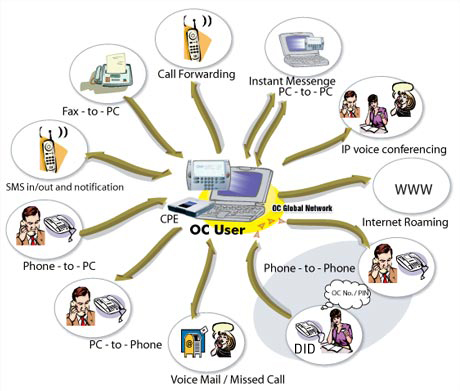 Class 6 : Topic- Vedic Age, Chaturasharama and Gurukula on Chart Paper.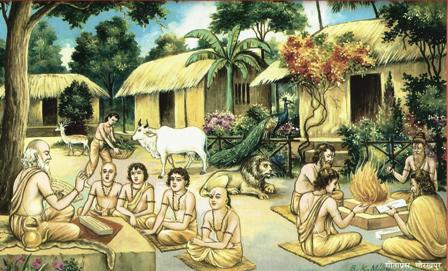 Class 7 : Topic- Mughal Art and Architecture as models and Aural.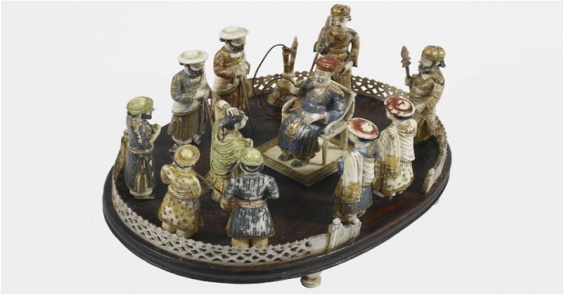 Class 8: Topic- Write a new Constitution and compare and contrast with the existing Constitution of India , on Project File in classroom. 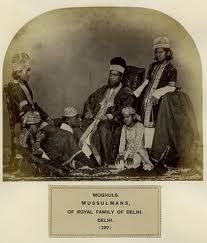 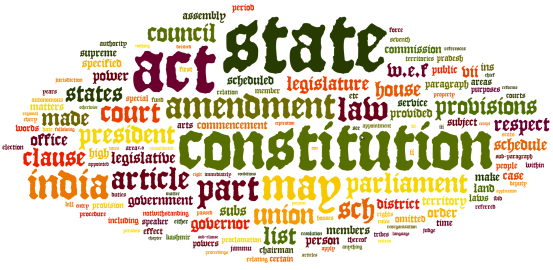 Class 9: Topic-Mughal:  Chronology, Wars, Architecture and Administration on Files as well as orals. 